Warszawa, dnia 23.03.2023 roznaczenie sprawy  MELBDZ.261.18.2023dotyczy postępowania na „Transport studentów   uczestników projektu SPINAKER „Szkoły Letnie geomatyki i inżynierii lotnictwa na Politechnice Warszawskiej” w dniach pomiędzy 26.06.2023 a 30.06.2023 na trasie Warszawa- Przasnysz -Warszawa                                                                                                     Wydziału Mechanicznego Energetyki i Lotnictwa Politechniki WarszawskiejZapytanie 1Witam, Ilu jest uczestników projektu i. co za tym idzie, jaka liczba pojazdów jest potrzebna? W dokumentacji nie było to do końca jasne Odpowiedz: Zgodnie z  Rozdziałem 21 swz:	Opis przedmiotu zamówienia – dalej OPZ2.2.	Zakres zamówienia obejmuje przewóz 30 osób jednym autokarem z jednym kierowcą.Niniejsze pismo stanowi integralną cześć Specyfikacji SWZ, Wykonawcy składający ofertę w przedmiotowym postepowaniu zobowiązani są do uwzględnienia wszystkich informacji w nim zawartych.z  poważaniem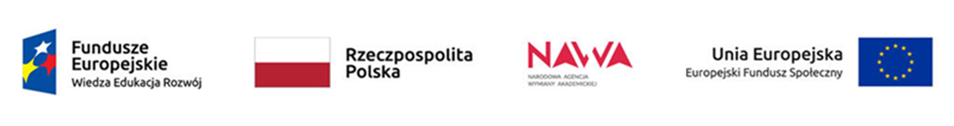 Projekt pt. „Spinaker - intensywne międzynarodowe programy kształcenia "współfinansowany ze środków Unii Europejskiej w ramach Europejskiego Funduszu Społecznego, w ramach Programu Operacyjnego Wiedza Edukacja Rozwój, Oś priorytetowa III - Szkolnictwo Wyższe dla gospodarki i rozwoju, działanie 3.3 pt.„Umiędzynarodowienie polskiego szkolnictwa wyższego”.